Gräni Christoph (christoph.graeni@insel.ch) Titel: Stellenwert des Koronar-CTs und der funktionellen Bildgebung bei der Abklärung der KHKAbklärung von stabilen Thoraxschmerzen: nichtinvasive BildgebungEher tiefe Likelihood Koronar-CTEher intermdiäre Likelihood oder bekannte KHK funktioneller TestWahl des Tests richtet sich nach Ko-Morbiditäten + Expertise des Untersuchers/ ZentrumsAsymptomatische Patienten:Risikostratifizierung ab 40 Jahren nach ESC Guidelines (SCORE)Kalziumscore oder Koronar-CT bei selektionierten intermediär-höher Risiko Patienten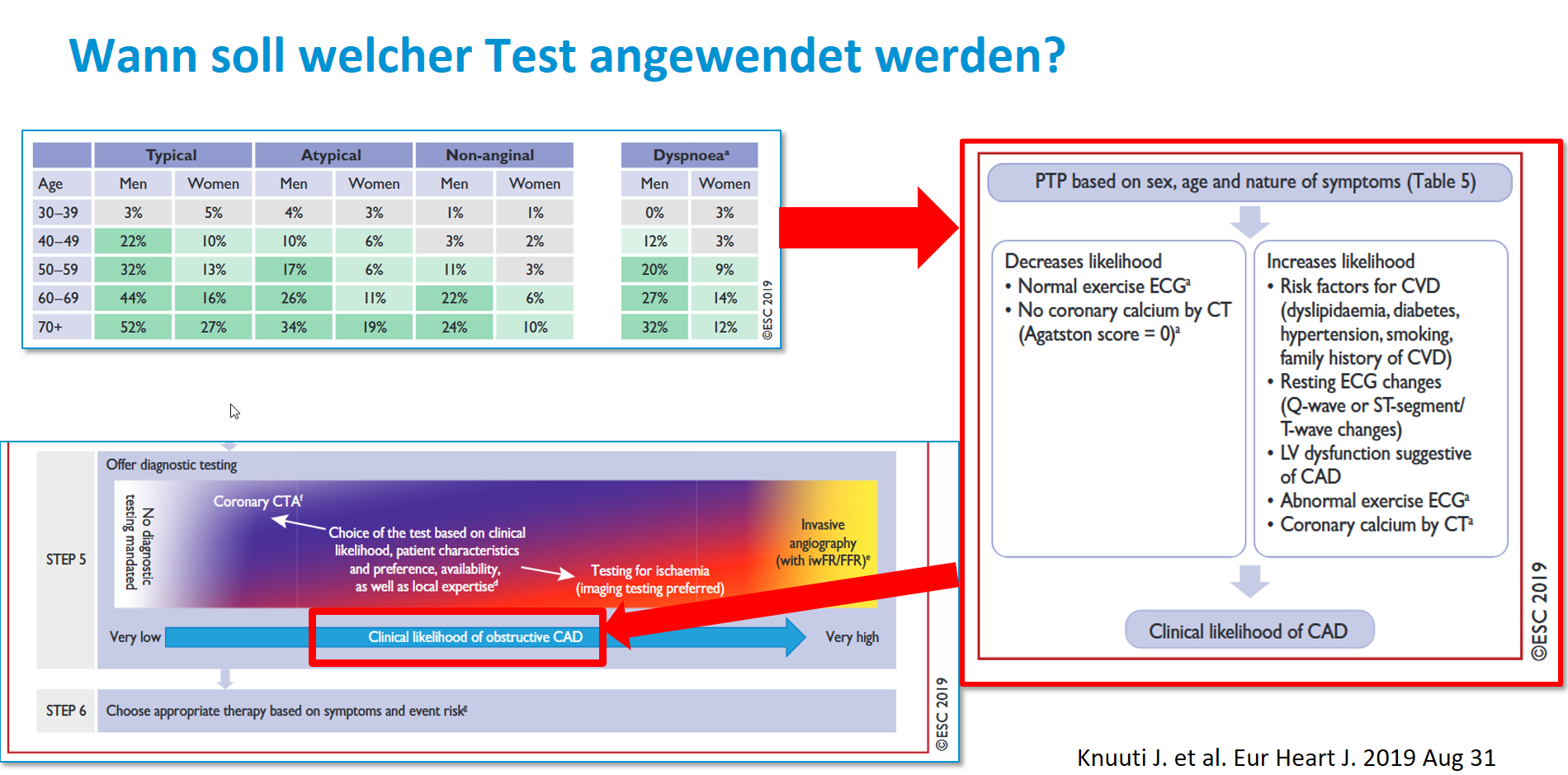 Vor und Nachteile der verschiedenen Tests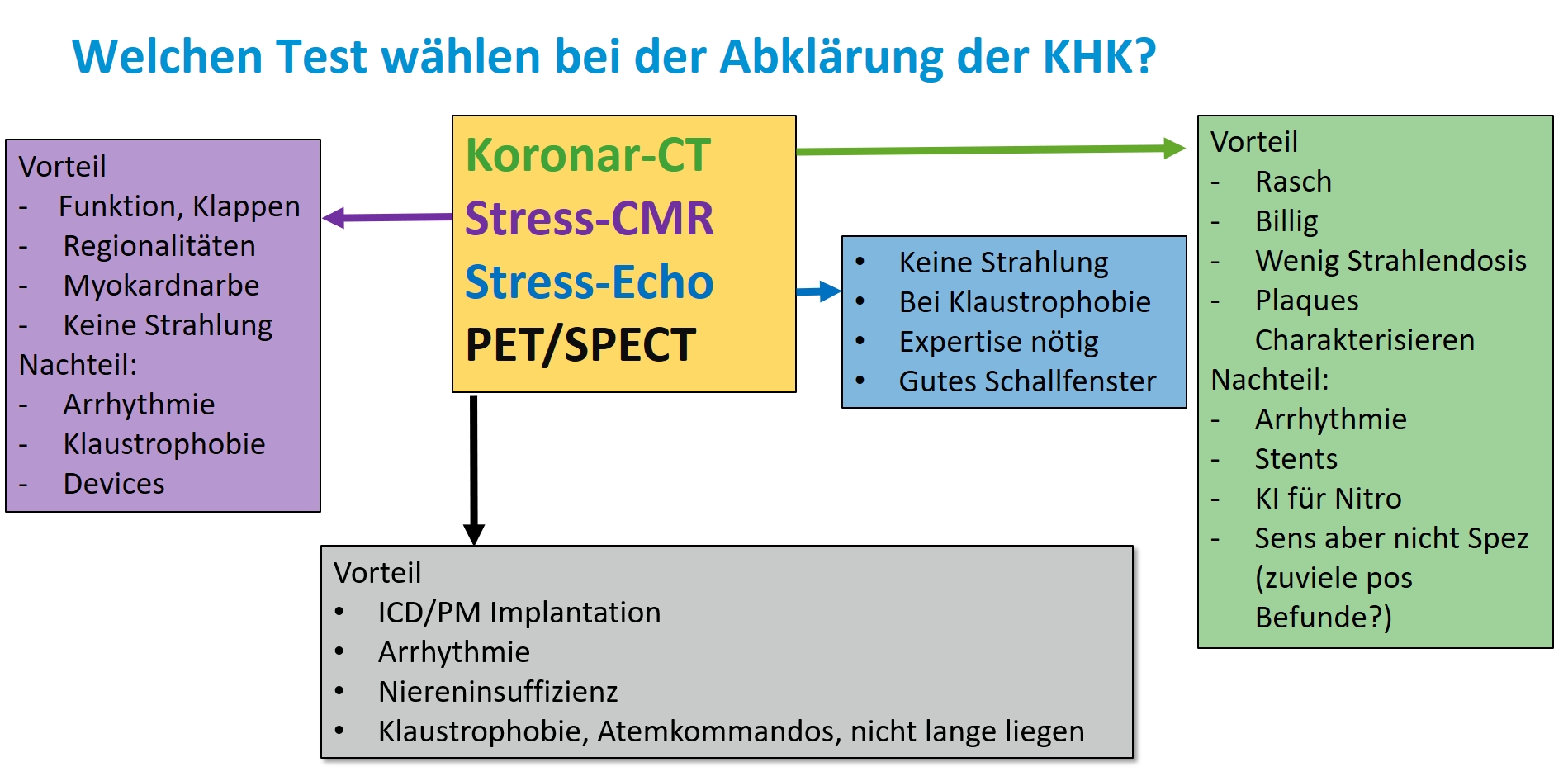 